Virginia Camping Cardinals 2024Camping & Activity Schedule(01/17/24)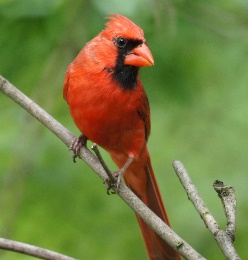 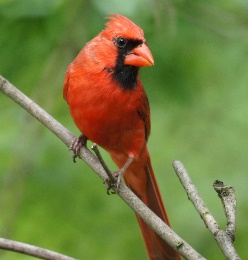 DATE Event/InstructionsLocationPoint of ContactJanuary 20 – 28VCC Unofficial OutingWinter Camping TripSavannah GASt Augustine FLCharleston SCJesse McRae619-253-1125April 11 – 14VCC Official Outing40 sites Contact Jen Carlson directly!252-987-2777 ex.t, 105deadline for registration March 1st. Camp Hatteras RV2798 Highway 12 Rodanthe NC 27968Group 6Wagon MastersMichael & Patricia Terrell757-343-3540May OpenJune 7 - 9VCC Official Outing                          35 sites, Call for cottage rental. $77.00 per night 10% discountContact person Wanda Graham 919-934-3181 deadline for registration Mar 15th. Raleigh Oaks RV Resort527 US Highway 701 South, Four Oaks, NC 27524Group 1Wagon MastersJimmy & Les Jackson336-254-8052July 11 – 14VCC Official Outing28 sites, 11 cottages reserved Call 910-484-5500Deadline for registration April 10th. Fayetteville RV Resort and Cottages6250 Wade Steadman Rd.Wade NC  28395Group 3Wagon MasterThren Baugh804-5135464August 22 - 25VCC Official OutingCall Vera (301-535-1762) for site number, then call campground for confirmation. Deadline for campsites reservation August 1st.  Final payment for Sight & Sound due to Vera Vaughns by July 1Old Mill Stream Campground2249 Lincoln HighwayEast Lancaster PAGroup 2Wagon MastersVera & Mike301-535-1762Sep 8 - 15NAARVA National Camp RallyRegistration package forthcoming from NAARVALakewood Camping Resort5901 S King Hwy,Myrtle Beach SCEarly arrival Fri, Sept 6, 2024Belinda Moore 570-977-9172Linda Taileur914-227-7488Angelica Braithwaite718-344-0590Oct 19 – 29VCC UnofficialOutingNashville East/Lebanon KOA – Karen 615-449-5527Paris Landing KOA – Elizabeth 731-642-685Louisville North Campground 812-282-4474Northern KY RV Park 859-428-2000Nashville East/Lebanon KOA, 2100 Safari Camp Rd, Lebanon TN 37090Paris landing KOA6290 Antioch Rd, Buchanan TNLouisville North Campground 540 Marriott Dr, Clarksville IN 47129Northern KYRV Park3315 Dixie Hwy, Dry Ridge KY 41035Contact Jackie Glover562-305-9001December 5 - 8 VCC Official OutingChristmas Party30 RV sites30 CottagesDeadline for registration April 9th.540-948-4186Madison Vines RV Resort & Cottages110 Campground LaneMadison VA  22727Group 4Wagon MastersOlric & Angela Wilkins757-576-5270757-450-0686